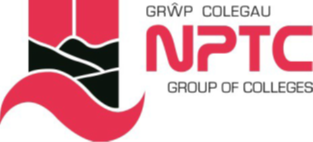 	School of Hairdressing and Applied Therapies	Presenting a Professional Image in a salonUV10344Evidence Workbook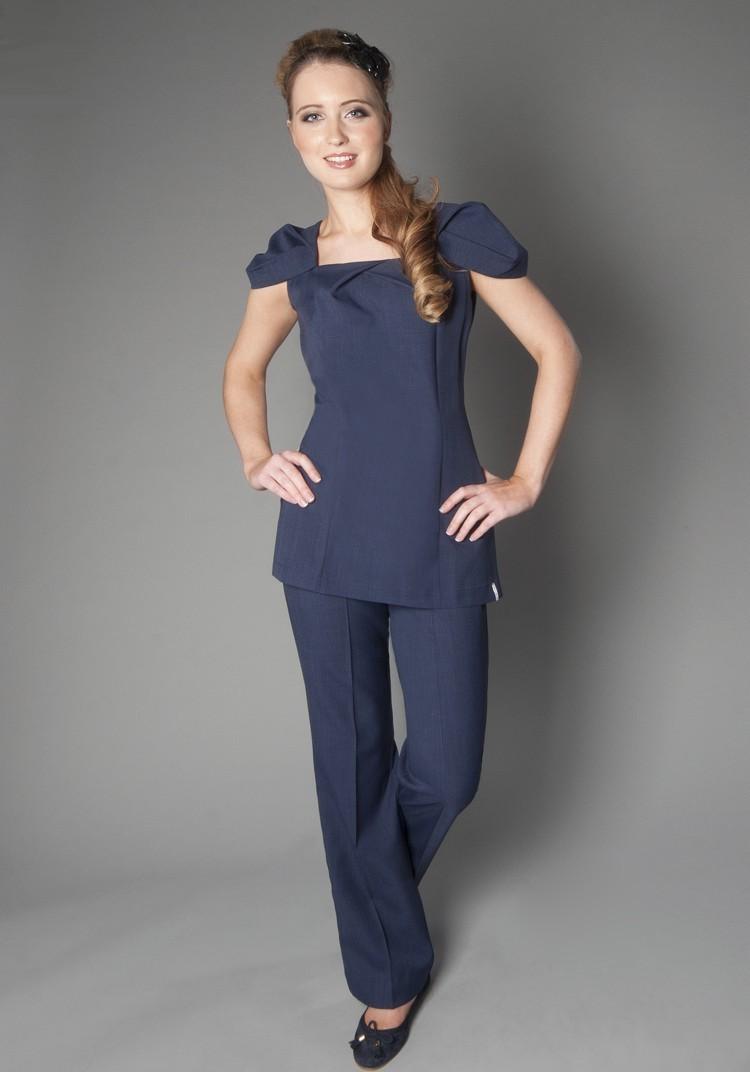 Student Name:                                        Tutor Signature & Comments:Identify the effects of positive behavioursIdentify the effects of negative behavioursIdentify how to promote a professional image in a salonIdentify how to maintain personal hygieneDevelop yourselfOpen and closed questionsBelow are a number of questions. Some are open and some are closed questions. 5. 	In each pair of questions, identify which is an open question and which is a closed question, by writing ‘open’ or ‘closed’ in each box.a	Are you OK today?b	How are you today? c	When was the last time you had your hair cut?d	Was it six weeks ago that your hair was last cut?e	What can I do for you today?f	Would you like a shampoo and blow-dry today?g	Would you like your next appointment in six weeks?h	When would you like your next appointment?6. Why do you think open questions are important in hairdressing consultations?Please use the grid below to correct any spelling mistakes identified within this workbookPlease use the grid below to correct any grammar issues identified within this workbookQuestion√ or XCompetent/Not yet competentQ1Q2Q3Q4Q5Q6Spelling mistakeSpelling correctionGrammar mistakeGrammar correction